.  María Magdalena Postel  *  (1756-1846)Fundadora de las Hnas de las Escuelas Cristianas de la Misericordia en 1807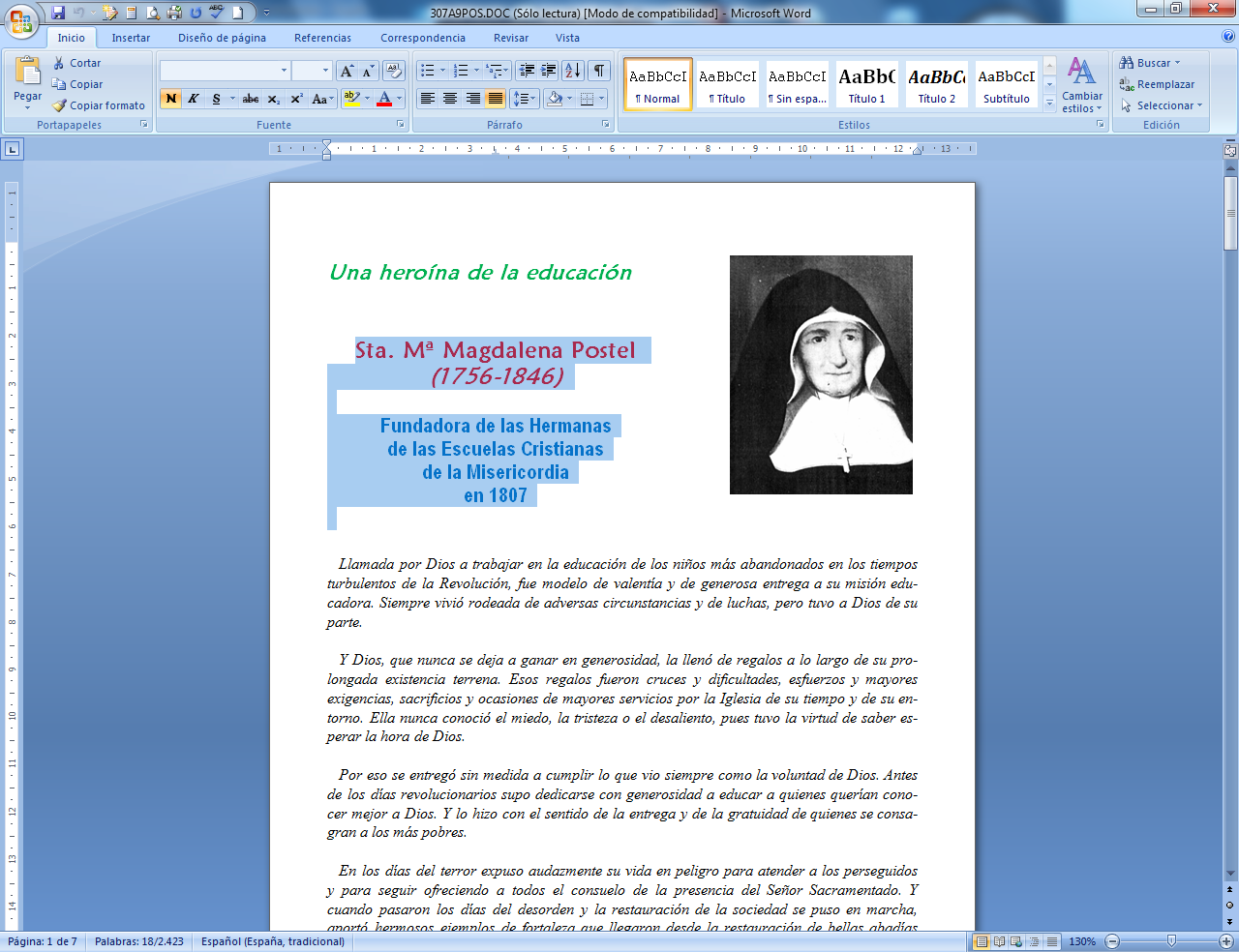      La constancia y la generosa entrega a los necesitados son criterios que ilumina el camino de esta mujer valerosa. El catequista tiene que mirar a estos modelos de fortaleza, que se apoyan en Jesús de Nazareth y, por eso, nunca se desaniman en sus empresas. La verdadera fortaleza viene de la confianza en la Providencia, no en la obstinación de la propia voluntad.     Llamada por Dios a trabajar en la educación de los niños más abandonados en los tiempos turbulentos de la Revolución, fue modelo de valentía y de generosa entrega a su misión educadora. Siempre vivió rodeada de adversas circunstancias y de luchas, pero tuvo a Dios de su parte.   Y Dios, que nunca se deja a ganar en generosidad, la llenó de regalos a lo largo de su prolongada existencia terrena. Esos regalos fueron cruces y dificultades, esfuerzos y mayores exigencias, sacrificios y ocasiones de mayores servicios por la Iglesia de su tiempo y de su entorno. Ella nunca conoció el miedo, la tristeza o el desaliento, pues tuvo la virtud de saber esperar la hora de Dios.   Por eso se entregó sin medida a cumplir lo que vio siempre como la voluntad de Dios. Antes de los días revolucionarios supo dedicarse con generosidad a educar a quienes querían conocer mejor a Dios. Y lo hizo con el sentido de la entrega y de la gratuidad de quienes se consagran a los más pobres.   En los días del terror expuso audazmente su vida en peligro para atender a los perseguidos y para seguir ofreciendo a todos el consuelo de la presencia del Señor Sacramentado. Y cuando pasaron los días del desorden y la restauración de la sociedad se puso en marcha, aportó hermosos ejemplos de fortaleza que llegaron desde la restauración de bellas abadías antiguas hasta la reconstrucción de los corazones doloridos de los pobres y de los abandonados.      En medio de las persecuciones e incomprensiones, su santidad se impuso. Caminó impertérrita y, hasta su más prolongada ancianidad, sembró alegría en su entorno y confianza en un futuro mejor.  Itinerario biográfico 1756. 28 de Noviembre. Nace en Barfleur, Manche, en la Normandía francesa. Sus padres, Julio Postel, cordelero del puerto, y Teresa Levallois, tienen otros siete hijos, dos niñas y cinco niños.  1765. Hace la Primera comunión, dando señales de inteligencia y piedad. Frecuenta algún tiempo una escuela local.  1770. Gracias a la protección de una piadosa señora, ingresa para hacer estudios en la Abadía Real de Valognes.  1774. Regresa a su familia y abre en la Bretonne una escuela gratuita para las niñas y un taller para muchachas jóvenes.   1789. En plena Revolución, sigue con su actividad apostólica y sustituye en lo posible al Párroco, juramentado y rechazado por los feligreses fieles a Roma.  1790. 13 de Febrero. Las órdenes religiosas son suprimidas por la Asamblea General y el 12 de Julio se decreta el juramento civil del clero. El 16 de Octubre fallece en Limetz, Versailles, su joven hermano, recién ordenado sacerdote. Su casa se convierte en tabernáculo de la Eucaristía, en el "Período del terror".  1798. 13 de Febrero. Se hace terciaria franciscana y es recibida en la Orden Seráfica por el P. Tranquille. Realiza su consagración el 25 de Diciembre. Sufre mucho con las humillaciones que Napoleón proporciona al Papa Pío VI, que muere en Valence el 29 de Agosto.  1799. Fallece su padre en un accidente de trabajo, lo cual la obliga a estar más pendiente de su hogar.  1802. Se inician tiempos de mayor libertad para la práctica de la religión, lo que redunda en su actividad docente.  1804. 16 de Febrero. Fallece su madre. Ante diversas incomprensiones, se traslada a Cherburgo. Llega el 22 de Marzo.  1807. Con la ayuda del Sacerdote Luis Cabart, capellán del Hospicio de Cherburgo, Diócesis de Coutances, recibe a las tres primeras compañeras y se hacen cargo del Hospicio. Tiene que atender con precarios medios a más de 300 huérfanos. El 8 de Septiembre pronuncia los primeros votos con sus tres compañeras. Reciben el nombre de "Pobres Hijas de la Misericordia".  1811. Al llegar las antiguas cuidadoras del Hospicio, las "Hermanas de la Providencia", se hacen cargo de la Obra. Ella se retira con cuatro religiosas a una pequeña casa de Octeville L´Aveneill y luego a Tamerville. El 7 de Marzo hacen la primera profesión otras cinco novicias.  1812. 17 de Agosto. Fallece la primera de las Hermanas de la Congregación, la Hna. Catalina. Sin embargo entran dos postulantes a los pocos días.  1813. 29 de Septiembre. Se dirigen a Valognes. Luego, el 29 de Septiembre de 1814 se instalan en Hamel-au-Bon. Pronto, se separan. Es orden de Luis Cabert.  1816. Se reagrupan siete Hermanas en una casa alquilada por Luis Cabert, en Tamerville. Las protege Mons. Dupont Poursac. Reabren la escuela. Tiene que presentarse a examen. Ella tiene 62 años y obtiene el certificado tranquilamente   1819. 27 de Marzo. Recibe del Prefecto local un Diploma autorizándola a la docencia en Tamerville.  1827. 27 de Abril. Muere el P. Cabert, lo que le origina una gran pena y le deja sola ante las responsabilidades de la Congregación. Le reemplaza como Director externo de la Obra el sacerdote Pedro Antonio Lerenard.  1832. 15 de Octubre. Se establece en la vieja Abadía benedictina de St. Sauveur-le-Vicomte, que será la casa madre de la Congregación. Había firmado la compra del edificio el 7 de Junio anterior.  1836. 20 de Abril. Fallece Mns. Dancel, su Obispo y protector. El sacerdote P. Francisco Agustín Delamare, luego Obispo de Luçon y de Auch, es nombrado como Superior. La designación se hace a petición de la Fundadora al Obispo de Coutances.  1837. De Acuerdo con el P. Delamare,  asume nuevo nombre de "Hermanas de las Escuelas Cristianas de la Misericordia" para su Congregación y aceptan las Reglas de los Hermanos de las Escuelas Cristianas de San Juan Bta. de La Salle. A instancias suyas, el P. Delamare inicia los "Hermanos de las Escuelas Cristianas de la Misericordia", ante la escasez de maestros para los niños.  1838. Conoce a Francisco Halley, que será el alma, arquitecto y artista de la restauración de la Abadía de Saint-Sauveur-le-Vicomte. Comienzan los trabajos en Diciembre del año siguiente. El 21 de Septiembre profesan todas las Hermanas, 14 antiguas y 10 Novicias. Adoptan el Hábito definitivo. El 13 de Octubre reciben la aprobación civil.  1840. Se establecen varias Hermanas en Troisgots. Se solicitan los servicios del culto sacerdote Santiago Mabire, para que forme a las Hermanas.  1841. 14 de Septiembre. Se bendice la primera capilla restaurada y el campanario de la Iglesia abacial. Se recogen mucha limosnas para la obra gracias a la postulación de varias Hermanas.  1842. 19 de Enero. Se regulariza ante notario la propiedad de la Abadía. El 25 de Noviembre de 1842 sobreviene una tormenta, que derriba la mayor parte de las obras ya realizadas. Se comienza la restauración bajo su aliento entusiasta.  1843. Febrero. Se reanudan las obras de la iglesia abacial. Se siguen recogiendo donativos. Las vocaciones también aumentan a un ritmo de 12 a 15 por año.  1845. Agosto. Hace un retiro largo con las Hermanas venidas de otras localidades. Intuye su próxima muerte y se despide de ellas con naturalidad, anunciando su próxima partida de este mundo.  1846. 17 de Julio. Fallece piadosamente en Saint-le-Vicomte, Diócesis de Coutances, y es enterrada en el coro de la Iglesia. Dejaba 150 religiosas, en treinta obras que seguían progresando rápidamente. Sus restos fueron más tarde, el 10 de Agosto de 1855, llevado a la iglesia.  Fue Beatificada el 17 de Mayo de 1908 por San Pío X y Canonizada por Pío XI el 24 de Mayo de 1925  Escritos:     - Reglas primitivas.     - Correspondencia  Su pensamiento pedagógico y catequístico                 Sentido de la vocación divina y fidelidad a la misma. Es importante descubrir siempre la llama de Dios y ponerse en disposición de cumplir con la voluntad del Señor. Fue la razón de su vida y la luz que le hizo descubrir el camino de Dios.  1. "Amad al bien Dios hoy más que ayer y mañana más que hoy."     (Cit. Biografía)  2. "Mis deseos y el ardor de mi alma me hacen sufrir, pero el abandono de mi alma a la total voluntad de Dios me procuran una gran paz y tranquilidad en mi destierro. Pida por mí para que Dios me conceda un desinterés total en las cosas y una sumisión perfecta el querer de arriba."            		    (Carta 12 Junio 1811)  3. "Yo nunca me apoyo para las obras en un brazo de carne, por muy respetable que sea. Yo estoy totalmente segura de que Dios quiere la realización de estos proyectos y por eso seguiré adelante con ellos con total ardor."    		 (Cit. Biografía)  4. "Yo veo a Dios siempre con los ojos de la fe."       (Cit. Biografía)  5. "Desear amar a Dios es un comienzo de amor... No se llega a ello de un solo golpe. Es preciso trabajar y rogar mucho. Recemos los unos por los otros. La unión hace la fuerza. Amemos al buen Dios"	  (Cit. Biografía)  6. "Yo debo recibir, como en el sacerdocio o como en los Monasterio fundados por lo santos, solamente a las religiosas que el buen Dios me envía.   Yo no soy quien llamo. Mi deber es sólo animar a cada persona según su virtud y capacidad... Las que trabajan en lo material son tan importantes como las maestras de clase.   A menudo no es la más sabia la que más bien hace. Yo no debo tener escuelas más que en la medida en que Dios lo quiere... Es preferible esperar con paciencia lo que El va indicando, antes que precipitarse a poner la vida religiosa al servicio del saber o ahogarla con estudios asfixiantes."           (Cit. Biografía)	     El sentido del trabajo y de la pobreza es algo que está profundamente arraigado en el corazón de esta esforzada educadora normanda. No hay virtud si no hay esfuerzo. Y educar es preparar para las luchas de la vida. Pero esto se consigue ante todo con el propio ejemplo, con la propia acción.  1. "Están destinadas las Hermanas a recibir a todas las niñas pobres que puedan para darlas instrucción gratuitamente dos veces por día. Visitarán también a los enfermos pobres de la parroquia, con el fin de proporcionarles auxilios espirituales y corporales."    (Primeras Constituciones. "Jamás se dará entrada en esta Congregación la fortuna brillante si las interesadas no tienen vocación verdadera reconocida por las Superiores eclesiásticos. Nosotras hacemos profesión de seguir a Jesús pobres y abandonado."         (Constituciones primeras)  3. "¿Qué es un religioso? Un hombre que trabaja o, por mejor decir, el trabajo hecho hombre. Nosotros debemos trabajar para vivir y también para alimentar a los pobres"          	            	                 (Cit. Biografía)  4. "Trabajar es orar. No seáis perezosas en la casa del Señor. El trabajo es una oración...   El no quiere que nunca estéis tristes. Dejad eso para la gente del mundo.    Dadme a mi vuestras penas, que yo las uniré a las mía y las echaré en el horno del divino amor. Amemos a Dios aquí sin medida y luego le amaremos para siempre en la eternidad."   (Cit. Biografía)  5. "Queridas hijas, pedid al Señor una casa llena de pobres, en la cual El pueda ser bien servido."                        (Cit. Biografía)  6. "Temo la riqueza en las comunidades. No desearía más que tener lo necesario. Y esto hay que ganarlo con el trabajo de nuestras manos.   La pobreza debe ser la base de nuestra Congregación, la que Dios me ha llamado a fundar.    El día que ella pierda el espíritu de pobreza, desaparecerá." 	  (Cit. Biografía)  7. "Mis hijas tienen la costumbre de despojarse de todo en favor de los pobres y dar con total desinterés la enseñanza a más de dos mil niños. No puede ofrecer más que sus brazos para el trabajo."         lica a la Reina. 1843)	    El sentido sacrificial de la educación está en el alma de esta educadora innata. Ella lo aprendió en su azarosa vida y lo convirtió en mensaje para todos sus seguidores. Educar es sacrificarse.  1. "Hay que sacrificarse para lograr que los demás sean felices."       (Cit. Biografía)  2. "Hermosas eran las misas de medianoche en medio de la persecución. Teníamos un recuerdo permanente de la gruta del Salvador.   Nosotros estábamos, como entre los primeros cristianos en riesgo de caer bajo el hacha del verdugo. Pero teníamos gran valor gracias a la Eucaristía."                (Cit. Biografía)  3. "La dulzura y la humildad serán la base y el fundamento de esta Institución     Por eso las Hermanas se dedicarán en todo momento a las prácticas de la virtud... Los miembros no recibirán nada del Estado ni de ningún particular y vivirán de sus pequeños bienes y de trabajo de sus manos.   En el resto, se pondrán siempre a disposición de la divina Providencia."                                                                      (Primeras Constituciones)  4. "Cualquier que sea el oficio que se os encomiende, sed como la arcilla en las manos del alfarero. La arcilla no dice a quien la utiliza en qué usos la va a destinar."    	  (Cit. BiografíaSea bendito el gozo de los hijos de Dios. Dichosos los que habitan en la casa del Señor por todos los siglos. Un día pasado en esta casa valen más que mil pasados en otros sitio. Prefiero ser la última en la casa de Dios, que la primera en el palacio de un rey."   (Cit. Biografía)  7. "Una Hermana docente debe salvar al menos mil almas durante su carrera, un tercio entre sus alumnos y dos tercios por la influencia de los niños piadosos sobre sus padres."                           (Cit. Biografía)  8. "Sed las madres de vuestros niños, porque hay muchos de ellos que no tienen otra ya que son huérfanos. Ganad sus jóvenes corazones para el Buen Dios. Jesucristo les ama. Amémosles también nosotros. Cuando logréis evitar una lágrima al más pequeño de ellos, decid: "Bendito sea Dios."        		 (Cit. Biografía)  9. "Nosotras somos de diversos países y cada una tiene su carácter, su humor, sus imperfecciones, sus preferencias. Así sucede en las familias. Pero es preciso vivir en armonía. Si no existieran en la comunidad caracteres algo difíciles, habría que irlos a busca para poder ganar el cielo    (Cit. Biografía)  10. "Nada hay tan importante como la casa de Dios. Los empleos más pequeños en apariencia pueden resultar los más importantes si son mirados con los ojos de la fe."                                                              (Cit. Biografía)  11. "Nuestras Hermanas están destinadas a vivir en el mundo. Es preciso que ellas den buen ejemplo con su modestia y con su respeto a los sacerdotes y así enseñan a los que viven con ellas."                    (Cit. Biografía